PLAN INSTITUCIONAL DE ARCHIVOS PINARInstituto Geográfico Agustín CodazziGIT Gestión DocumentalPLAN INSTITUCIONAL DE ARCHIVOS PINAR - INSTITUTO GEOGRÁFICO AGUSTÍNCODAZZI - IGACJunio de 2022 Aprobado por el Comité Institucional de Gestión yDesempeñoElaborado por: Subdirección Administrativa y Financiera – Proceso de GestiónDocumentalVersión                                          2 Este documento es vigente 2022-2025IntroducciónEl Plan institucional de Archivos del IGAC, es un instrumento de planeación previsto para la vigencia 2022 - 2025 para la función archivística dentro del proceso de gestión documental en cumplimiento a las directrices del Archivo General de la Nación y la normatividad vigente frente a la administración documental, organización, conservación y acceso a la información. Para la elaboración del instrumento se tuvo en cuenta el Diagnostico Integral de Archivos, Programa de Gestión Documental y planes. A partir de los resultados de los análisis obtenidos mediante los documentos mencionados se identifican los aspectos críticos y oportunidades de mejora en el marco de la implementación del proceso de gestión documental.Por otro parte, el instrumento se encuentra alineado con la Planeación Estratégica, Política de Gestión Documental y al Programa de Gestión Documental, a fin de fortalecer el desempeño institucional a través de buenas prácticas, uso de nuevas tecnologías de la información e implementación de los proyectos.1.	CONTEXTO ESTRATÉGICOEl Instituto Geográfico Agustín Codazzi (IGAC), es la autoridad nacional en Geografía, cartografía, geodesia agrología y catastro. Tiene dentro de sus funciones la producción del mapa oficial y la cartografía básica de Colombia; elaborar el catastro nacional de la propiedad inmueble; realizar el inventario de las características de los suelos; adelantar investigaciones geográficas como apoyo al desarrollo territorial; capacitar y formar profesionales en tecnologías de información geográfica y coordinar la Infraestructura Colombiana de Datos Espaciales (ICDE).El rol misional del IGAC y los servicios y productos que ofrece son muy importantes por su impacto en la administración de tierras, particularmente en “los procesos de registro y distribución de información sobre propiedad, valor y uso de la tierra y sus recursos asociados. Estos procesos incluyen la determinación o adjudicación de los derechos y otrosatributos de la tierra, la medición y descripción de los mismos, su documentación detallada, así́ como la provisión de información relevante para el apoyo del mercado de la tierra”1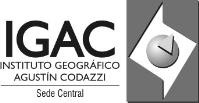 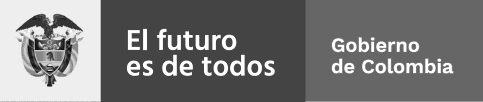 En este contexto, el IGAC, en el marco de la Ley 1448 de 2011, adelanta procesos que aportan a las medidas definidas para la atención, asistencia y reparación integral a las víctimas del conflicto armado interno. De esta forma, cumple varios roles y tiene a su cargo las siguientes actividades:Es integrante del Subcomité́ de Restitución (Decreto 4800 de 2011)Dispone de los datos de los registros catastrales 1 y 2, o su equivalente, la cartografía digital predial y básica a escala detallada, las imágenes, fotografías aéreas u ortofoto mapas a la Unidad Administrativa Especial de Gestión de Restitución de Tierras Despojadas (Decreto 4829 de 2011).-Cuenta con la idoneidad para la realización de los avalúos denle el marco de esta misma Ley.-Suministra información a la Unidad Administrativa Especial de Gestión de Restitución de Tierras Despojadas en materia de Resguardos Indígenas en el marco de sus competencias (Decreto 4633 de 2011).-Suministra información a la Unidad Administrativa Especial de Gestión de Restitución de Tierras Despojadas en materia de Territorios Colectivos de Comunidades Negras en el marco de sus competencias (Decreto 4635 de 2011).Teniendo en cuenta lo anterior, el direccionamiento estratégico para la construcción del Plan Institucional de Archivos del Instituto Geográfico Agustín Codazzi, el cual se encuentra alineado con la Ley 1955 de 2019, el Plan Nacional de Desarrollo 2018 - 2022 “Pacto por Colombia, pacto por la equidad”. De igual forma, se alinea al Plan Estratégico Institucional 2019-2022.1 UNECE: Comisión Económica de Naciones 1Unidas para Europa (1996)MisiónSomos los productores y articuladores de información geográfica, catastral y agrológica del país, contribuyendo con su desarrollo, para la toma de decisiones y definición de políticas públicas.VisiónEn 2025 ser reconocida como la principal entidad proveedora de información geográfica, catastral y agrológica confiable, actualizada y oportuna, que genere valor a partir de enfoques innovadores, basados en la colaboración y participación de nuestras partes interesadas y aportando en el desarrollo sostenible y resiliente del país.Objetivos InstitucionalesImplementar políticas y acciones enfocadas en el fortalecimiento institucional y la arquitectura de procesos como pilar estratégico del Instituto.	Consolidar al IGAC como la mejor entidad en la generación e integración de información geográfica, catastral y agrológica con altos estándares de calidadConsolidar al IGAC como máxima autoridad reguladora en los temas de su competencia.Maximizar la disposición y uso de la información generadaFortalecer los recursos técnicos y tecnológicos para la modernización institucionalGarantizar una atención eficiente y oportuna a los ciudadanos y partes interesadasTrabajar de manera colaborativa y participativa con nuestras partes interesadas para la generación de valor público.Garantizar la autosostenibilidad del Instituto por medio de estrategias de mercadeo y comercialización, orientadas a fortalecer la venta de productos y servicios de la entidadValores InstitucionalesLos valores institucionales, se establecen mediante la Resolución 437 de 2020 “Por el cual se adopta el Código de Integridad de Instituto Geográfico Agustín Codazzi” en su artículo 2:Honestidad: Actúo siempre con fundamento en la verdad, cumpliendo mis deberes con transparencia y rectitud, y siempre favoreciendo el interés general.Respeto: Reconozco, valoro y trato de manera digna a todas las personas, con sus virtudes y defectos, sin importar su labor, su procedencia, títulos o cualquier otra condición.Compromiso: Soy consciente de la importancia de mi rol como servidor público y estoy en disposición permanente para comprender y resolver las necesidades de las personas con las que me relaciono en mis labores cotidianas, buscando siempre mejorar su bienestar.Diligencia: Cumplo con los deberes, funciones y responsabilidades asignadas a mi cargo de la mejor manera posible, con atención, prontitud y eficiencia, para así optimizar el uso de los recursos del Estado.Justicia: Actúo con imparcialidad garantizando los derechos de las personas, con equidad, igualdad y sin discriminación".Trabajo colaborativo: Interactúo con todos los integrantes de mi equipo, intercambiando diferentes puntos de vista, aportando a la construcción de conocimiento y contribuyendo a la innovación, el desarrollo y la eficiencia de la entidad.Orientación al servicio: Comprendo las necesidades y expectativas de nuestros usuarios y partes interesadas, manteniendo una actitud de respeto, amabilidad, proactividad y diligencia.Política del Sistema de Gestión Integrado SGIEl Instituto Geográfico Agustín Codazzi está comprometido en producir, proveer y divulgar información y conocimiento confiables y oportunos, en geodesia, geografía, cartografía, agrología, catastro, tecnologías geoespaciales y transferencia del conocimiento en temas misionales, que cumplan con las disposiciones legales, técnicas y otros requisitos, con las necesidades y expectativas de los clientes, partes interesadas o grupos de interés, con el mejoramiento continuo de la eficacia, eficiencia y efectividad del Sistema de Gestión Integrado, a través de la implementación de herramientas de gestión, fortalecimiento de las competencias del personal, la asignación de recursos, la mejora en la infraestructura física y tecnológica, aplicación de mejores prácticas profesionales y el análisis del entorno y sus cambios, con el fin de contribuir al logro de los objetivos institucionales y de manera específica:Orientando el Sistema de Gestión de la Calidad.Orientando el Sistema de Gestión Ambiental.Orientando el Sistema de Control Interno.Orientando el Sistema de Gestión en Seguridad y Salud en el TrabajoOrientando el Sistema de Gestión de Seguridad de la Información.Orientando la Gestión Documental.Orientando la Gestión del Laboratorio Nacional de Suelos.ANÁLISIS SITUACIÓN ACTUALPara determinar la situación actual en la que se encuentra el IGAC frente a la gestión documental, se tomaron como referencia las herramientas administrativas relacionadas a continuación:Autodiagnóstico político de gestión documental del modelo integrado de planeación y gestión MIPG – 2018.Resultados del Formulario Único de Reporte, Avance de la Gestión – FURAGDiagnóstico Integral de ArchivosMapa de riesgo del proceso de gestión documentalInformes de visitas de seguimiento a los archivos de gestión y archivo central en la Sede Central y Direcciones TerritorialesMatriz DOFAAuditorías internas del proceso de gestión documentalVISIÓN ESTRATÉGICA DEL PLAN INSTITUCIONAL DE ARCHIVOS – PINARDe acuerdo con los aspectos críticos identificados y evaluados en los ejes articuladores2, se establece la siguiente visión estratégica:El Instituto Geográfico Agustín Codazzi continuara con la planeación e implementación del proceso de gestión documental a fin de fortalecer la función archivística para la administración, organización y conservación de la documentación en las diferentes etapas del archivo. De igual forma, integrar tecnologías de información para la administración y preservación a largo plazo de los documentos electrónicos de archivos.Objetivos del Plan Institucional de Archivos – PINARObjetivo GeneralApoyar a la alta dirección del IGAC para la planificación de la función archivística durante los próximos cuatro años a través de la articulación, desarrollo, seguimiento y mejora del Proceso de gestión documental a partir del Programa de Gestión Documental (PGD), los programas especiales que se formulen en el marco de éste último, de los proyectos y demás actividades que se planteen para el desarrollo de la gestión documental y administración de archivos de la entidad, en concordancia con los demás subsistemas existentes en el Instituto.Objetivos EspecíficosActualizar los instrumentos archivísticos y realizar seguimiento a la implementación de los mismos al interior del Instituto.2 Herramienta aplicada para la descripción de los aspectos críticos a mejorar partir del diagnóstico integral de archivos y demás fuentes de información, los cuales se evalúan en función de los ejes articuladores definidos por el artículo 4 de la Ley 594 de 2000Actualizar los documentos relacionados con el proceso de gestión documental y realizar seguimiento a la implementación de los mismos al interior del Instituto.Establecer los formatos y formularios para los documentos electrónicosGestionar las comunicaciones oficiales de entradas (externas) y salida mediante la ventanilla única de correspondencia del InstitutoEfectuar acompañamientos con la Organización Documental, Plan de Conservación Documental y el Plan de Emergencias a los equipos de Gestión Documental de Nivel Central y Territorio, con especial énfasis en los archivos que contengan temas relativos de Derechos Humanos.Actualizar las Tablas de Retención DocumentalEjecutar las transferencias documentales conforme a lo establecido en las Tablas de Retención DocumentalFortalecer a nivel conceptual sobre el manejo y aplicación de las TRD, tanto en Nivel Central como en Territorio.Efectuar seguimiento al Programa de Gestión Documental que integran el PGD.Definir e implementar el programa de documentos vitales y/o esencialesActualizar e implementar el Sistema Integrado de ConservaciónImplementar y parametrizar el sistema de gestión documental a nivel central que permita radicación de entrada, de salida, interna, gestión de documentos y expedientesGestionar mecanismos de interoperabilidad con el Sistema Nacional Catastral.Identificación de Aspectos CríticosA partir del análisis de la matriz DOFA y demás instrumentos anteriormente mencionados, se identifican y establecen los aspectos críticos de la gestión de documental del IGAC y se desarrollan los riesgos, los cuales se presentan a continuación:Ejes ArticuladoresSe establecen los siguientes ejes articuladores de la Gestión Documental en la entidad, los cuales sirven para análisis y para la valoración del impacto de las necesidades.Administración de archivos: que incluye temas como infraestructura, personal, presupuesto, normatividad, políticas, procesos y procedimientos.Acceso	a	la	información:	incluye	transparencia,	servicio	al	ciudadano, participación y acceso.Preservación de la información: incluye conservación y almacenamiento.Aspectos tecnológicos y de seguridad de la información: incluye infraestructura tecnológica y seguridad informática.Fortalecimiento y articulación: Relación con otros modelos de gestión3.4 Objetivos Estratégicos DocumentalesA partir del análisis realizado a la Gestión Documental, se establecieron los siguientes objetivos, planes y/o proyectos, los cuales se ejecutarán en la planeación anual de cada vigencia, siguiendo la metodología de los proyectos de inversión del Instituto.SEGUIMIENTO Y CONTROL DE LOS PROYECTOSBasados en la identificación de aspectos críticos y la evaluación de ejes articuladores establecidos en la metodología del Archivo General de la Nación, se establecen los siguientes Seguimiento y Control de los Proyectos4.1 Construcción del Mapa de RutaEl mapa de ruta es el instrumento que permite identificar a gran escala los planes y programas, que se desarrollan en la entidad para el cumplimiento de los objetivos de gestión documental, se identificó el tiempo de ejecución de acuerdo a las actividades y alcance, el cual puede responder a una meta a corto, mediano o largo plazo, cabe mencionar que la ejecución de los planes aquí planteadas está sujeta a la asignación de recursos en cada vigencia para los temas de gestión documental.HERRAMIENTA DE SEGUIMIENTO Y CONTROLPara realizar el seguimiento a cada una de las actividades a ejecutar, su avance y entregables, este documento se debe articular a las definidas por la entidad para que se pueda dar un seguimiento y control real de las mismas, de esta manera algunas de las actividades aquí relacionadas están también vinculadas al Plan de Acción de la Subdirección Administrativa y Financiera – Proceso de Gestión Documental para la vigencia 2022.Cabe mencionar, que para la ejecución de los proyectos y de acuerdo a las actividades estipuladas, se han involucrado a una o varias áreas de acuerdo a la temática de la acción a desarrollar, por lo cual el seguimiento deberá realizarse de acuerdo a los avances que se presenten, teniendo en cuenta los recursos asociados para su realización.El seguimiento será liderado por Subdirección Administrativa y Financiera – Proceso de Gestión Documental y reportado de la misma manera a la Oficina Asesora de Planeación.PLAN INSTUCIONAL DE ARCHIVOS - PINAR HERRAMIENTA DE SEGUIMIENTO17Referencias bibliografíasCOLOMBIA. ARCHIVO GENERAL DE LA NACIÓN, Manual Formulación del Plan institucional de Archivos - PINAR. Bogotá. D.C. ,2014COLOMBIA. ARCHIVO GENERAL DE LA NACIÓN, Reglamento General de Archivos, segunda edición, Santa fe de Bogotá DC. 1997. COLOMBIA. ARCHIVO GENERAL DE LA NACIÓN, Pautas para la organización de los archivos municipales Santa fe de Bogotá DC., 2000COLOMBIA. ARCHIVO GENERAL DE LA NACION. Decreto 1081 de 2015. Por medio del cual se expide el Decreto Reglamentario Único del Sector Presidencia de la República. Art. 2.1.1.1.1 y Art. 2.1.1.1.2, Bogotá DC. 2015COLOMBIA. CONGRESO DE LA REPUBLICA. Ley Estatutaria 1712 de 2014. Ley de Transparencia y del Derecho de acceso a la Información pública Nacional. Artículo 15: Programa de Gestión Documental y Artículo17. Sistemas de InformaciónCOLOMBIA. CONGRESO DE LA REPÚBLICA. Ley General de Archivos 594 de 2000COLOMBIA. MINISTERIO DE CULTURA. Decreto 2609 de 2012. Reglamenta el Título V de la Ley 594 de 2000, parcialmente los artículos 58 y 589 de la Ley 1437 de 2011 y se dictan otras disposiciones en materia de Gestión Documental para todas las Entidades del EstadoCOLOMBIA. PROCURADURÍA GENERAL DE LA NACIÓN. Índice de Gobierno Abierto – IGA.COLOMBIA. INSTITUTO GEOGRAFICO AGUSTIN CODAZZI. (30 de noviembre de 2020).COLOMBIA. SECRETARÍA DE EDUCACIÓN DEL DISTRITO. (02 de diciembre de 2016). Nuestra entidad: https://www.igac.gov.co/es/que- hacemosPRESIDENCIA DE LA REPUBLICA. Consejo para la Gestión y Desempeño Institucional. Manual Operativo Sistema de Gestión MIPG. Agosto 2018ASPECTO CRÍTICORIESGOS1. Falta capacitación en temas de Gestión Documental -o Incorrecta organización de los archivos de gestión y/o pérdida de información.2. Articulación de la Gestión Documental físico y electrónica.o Dificultad para la recuperación de la información electrónica que producen funcionarios y contratistas.3. Archivos de gestión sin organizarPérdida de documentos e información de carácter misional de la entidad.Dificultad para la búsqueda y recuperación de información, ya que no se cuenta con inventarios documentales (FUID).Fraccionamiento de expedientes y trámites.Expedientes incompletosDuplicidad de la información4. Incorrecta utilización de la herramienta tecnológica para el manejo de correspondencia – SIGAC.Dificulta el seguimiento a la trazabilidad de las comunicaciones.Duplicidad de información.Pérdida de información5. La entidad no cuenta con un Sistema de Gestión Electrónica de Documentosde ArchivoDificultad para la recuperación de la información.Pérdida de información.Trazabilidad de la informaciónDuplicidad de información.6. Instrumentos Archivísticos - Actualización TRD, Programa de Gestión Documental, Plan institucional de Archivos, Sistema Integrado de Conservación, Modelo de Requisitos para la gestión de documentos electrónicos.Desorganización en los archivos de gestiónDificultades para la búsqueda y recuperación de la informaciónEliminación de documentos sin tener en cuenta los criterios de valoración primaria como: jurídica, legal, técnica, entre otros.No se tiene identificado el 100% de la producción documental en las TRD.No están contemplados los documentos electrónicos en las TRDIncumplimiento de exigencias legalesImagen institucional desfavorable frente a las evaluación y seguimiento de otras entidadesFallas en la seguridad de la información por no contar con políticas establecidas para el acceso a la misma7. Espacios para archivos de gestión y archivo central en la Sede Central y las Direcciones TerritorialesInsuficiente e inadecuado espacio para los archivos de gestión y archivo centralDeterioro de la documentación por condiciones físicas y ambientales no adecuadasRiesgos laboralesDificultad para la recuperación de informaciónIncumplimiento a la normatividad vigenteFalta de implementación de los programas y estrategias	establecidos en el Sistema Integrado de ConservaciónASPECTOS CRÍTICOSEJES ARTICULADORESEJES ARTICULADORESEJES ARTICULADORESEJES ARTICULADORESEJES ARTICULADORESEJES ARTICULADORESEJES ARTICULADORESASPECTOS CRÍTICOSADMINISTRACIÓN DE ARCHIVOSACCESO A LA INFORMACIÓNPRESERVACIÓN DE LA INFORMACIÓNASPECTOS TECNOLÓGICOS Y DE SEGURIDADFORTALECIMIENT O Y ARTICULACIÓNTOTALPrioridadLa entidad no cuenta con un Sistema de Gestión Electrónica de Documentosde Archivo77867351Archivos de gestión sin organizar86756322Falta capacitación en temasde Gestión Documental -.95656313Incorrecta utilización de la herramienta tecnológica para el manejo de correspondencia –SIGAC.64973294Instrumentos Archivísticos - Actualización TRD, Programa de Gestión Documental, Plan institucional de Archivos, Sistema Integrado de Conservación, Modelo de Requisitos para la gestión de documentoselectrónicos.77842285Articulación de la Gestión Documental físico yelectrónica.667322464335453026ASPECTOS CRÍTICOSASPECTOS CRÍTICOSOBJETIVOSPLANES Y PROYECTOS ASOCIADOS1Falta capacitación en temasde Gestión DocumentalFormular acciones orientadas a que los funcionarios y los contratistas de la entidad se ajusten a las nuevas dinámicas, estrategias, directrices y mejores prácticas en Gestión Documental y al uso y adopción de las tecnologías de la información ylas comunicaciones.Plan de capacitación en temas de gestión documental.1Falta capacitación en temasde Gestión DocumentalEstablecer lineamientos en gestión documental.Programa de inducción y reinducción temas relacionados con gestión documental dos veces en el año.1Falta capacitación en temasde Gestión DocumentalAplicar las Tablas de RetenciónPlan de implementación de Tablas de1Falta capacitación en temasde Gestión DocumentalDocumental al interior de la entidad.Retención Documental y capacitación2Articulación de la Gestión Documental físico y electrónica.Elaborar lineamientos de gestión de documentos electrónicos para articular y facilitar la gestión documental.Plan para la gestión de documentos electrónicos.2Articulación de la Gestión Documental físico y electrónica.Implementar mejores prácticas para garantizar la eficiencia administrativa y cero papel en el Instituto.Plan para la gestión de documentos electrónicos.3Archivos de gestión sin organizarSensibilizar al personal de la entidad en el manejo de procedimientos e instructivos relacionados con la Gestión Documental, con el propósito delograr una apropiación en el uso de los instrumentos archivísticos.Plan de Organización de Archivo de Gestión. Plan de centralización parcial de los archivos de gestión4Incorrecta utilización de la herramienta tecnológica para el manejo decorrespondencia – SIGAC.Sensibilizar en el uso del aplicativo SIGAC.Continuar con el desarrollo y actualización de la Herramienta Tecnológica.Plan de capacitación en uso de la herramienta tecnológica para la gestión de comunicaciones oficiales internas y externas.5Instrumentos Archivísticos - Actualización TRD, Programa de Gestión Documental, Plan institucional	de Archivos,Sistema Integrado de Conservación, Modelo de para la gestión dedocumentos electrónicosElaborar y/o actualizar los instrumentos de la función archivística, que permitan mejorar de manera permanente el proceso de Gestión Documental en el Instituto, conforme con la necesidades y exigencias de ley.Elaboración y Actualización de los Instrumentos Archivísticos conforme con las necesidades de la Entidad y exigencias de Ley.6La entidad no cuenta con un Sistema de Gestión Electrónica de Documentosde ArchivoImplementar un Sistema de Gestión Electrónico de documentos de archivo acorde a las necesidades del InstitutoProyecto desarrollo módulo de archivo para documentos electrónicos.PLAN INSTUCIONAL DE ARCHIVOS - PINAR FORMULACION DE PLANES, PROYECTOSPLAN INSTUCIONAL DE ARCHIVOS - PINAR FORMULACION DE PLANES, PROYECTOSPLAN INSTUCIONAL DE ARCHIVOS - PINAR FORMULACION DE PLANES, PROYECTOSPLAN INSTUCIONAL DE ARCHIVOS - PINAR FORMULACION DE PLANES, PROYECTOSPLAN INSTUCIONAL DE ARCHIVOS - PINAR FORMULACION DE PLANES, PROYECTOSPLAN INSTUCIONAL DE ARCHIVOS - PINAR FORMULACION DE PLANES, PROYECTOSPLAN INSTUCIONAL DE ARCHIVOS - PINAR FORMULACION DE PLANES, PROYECTOSNoASPECTOS CRÍTICOSPROGRAMAS / PROYECTOEJECUCIÓNEJECUCIÓNEJECUCIÓNEJECUCIÓNNoASPECTOS CRÍTICOSPROGRAMAS / PROYECTOCortoMedianoLargo PlazoLargo PlazoNoASPECTOS CRÍTICOSPROGRAMAS / PROYECTO20222023202420251Falta capacitación en temas de Gestión DocumentalFormular acciones orientadas a que los funcionarios y los contratistas de la entidad se ajusten a las nuevas dinámicas, estrategias, directrices y mejores prácticas en Gestión Documental y al uso y adopción de las tecnologías de la información y las comunicaciones.Establecer lineamientos en gestión documental.Aplicar las Tablas de Retención Documental al interior de la entidad.2Articulación de la Gestión Documental físico y electrónica.Elaborar lineamientos de gestión de documentos electrónicos para articular y facilitar la gestión documental.Implementar mejores prácticas para garantizar la eficiencia administrativa y cero papel en el Instituto.3Archivos de gestión sin organizarSensibilizar al personal de la entidad en el manejo de procedimientos e instructivos relacionados con la Gestión Documental, con el propósito de lograr una apropiación en el uso de los instrumentos archivísticos.4Incorrecta utilización de la herramienta tecnológica para el manejo de correspondencia – SIGAC.Sensibilizar en el uso del aplicativo SIGAC. Continuar con el desarrollo y actualización de la Herramienta Tecnológica.5Instrumentos Archivísticos - Actualización TRD, Programa de Gestión Documental, Plan institucional	de Archivos, Sistema Integrado de Conservación, Modelo	de para la gestión de documentos electrónicosElaborar y/o actualizar los instrumentos de la función archivística, que permitan mejorar de manera permanente el proceso de Gestión Documental en el Instituto, conforme con la necesidades y exigencias de ley.6La entidad no cuenta con un Sistema de Gestión Electrónica de Documentos de ArchivoImplementar un Sistema de Gestión Electrónico de documentos de archivo acorde a las necesidades del InstitutoNo.Programa / ProyectoMeta Semestral AvanceMedición Semestral 2022Medición Semestral 2022Medición Semestral 2023Medición Semestral 2023Medición semestral 2024Medición semestral 2024Medición semestral 2025Medición semestral 2025%Avance ProyectoEvidenciasObservacionesNo.Programa / ProyectoMeta Semestral Avance12121212%Avance ProyectoEvidenciasObservaciones1La entidad no cuenta con un Sistema de Gestión Electrónica de Documentos14%2Archivos de gestión sin organizar10%3Falta capacitación en temas de Gestión Documenta33%4Incorrecta utilización de la herramienta tecnológica para el manejo de correspondencia – SIGAC14,3%5Instrumentos Archivísticos - Actualización TRD, Programa de Gestión Documental, Plan institucional de Archivos, Sistema Integrado de Conservación, Modelo de Requisitospara la gestión de documentos electrónicos20%6.Articulación de la Gestión Documental físico y electrónica.7%